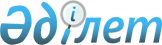 Об утверждении государственного образовательного заказа на дошкольное воспитание и обучение, размера подушевого финансирования и родительской платы в Кызылжарском районе на 2015 год
					
			Утративший силу
			
			
		
					Постановление акимата Кызылжарского района Северо-Казахстанской области от 3 июня 2015 года № 266. Зарегистрировано Департаментом юстиции Северо-Казахстанской области 8 июля 2015 года № 3298. Утратило силу в связи с истечением срока действия (письмо аппарата акима Кызылжарского района Северо-Казахстанской области от 18 марта 2016 года N 9.1.4-4/302)      Сноска. Утратило силу в связи с истечением срока действия (письмо аппарата акима Кызылжарского района Северо-Казахстанской области от 18.03.2016 N 9.1.4-4/302)

       В соответствии с подпунктом 8-1) пункта 4 статьи 6 Закона Республики Казахстан от 27 июля 2007 года "Об образовании" акимат Кызылжарского района Северо-Казахстанской области ПОСТАНОВЛЯЕТ:

      1. Утвердить прилагаемый государственный образовательный заказ на дошкольное воспитание и обучение, размер подушевого финансирования и родительской платы в Кызылжарском районе Северо-Казахстанской области на 2015 год. 

      2. Контроль за исполнением настоящего постановления возложить на заместителя акима Кызылжарского района Северо-Казахстанской области Рамазанова Р.Е. 

      3. Настоящее постановление вводится в действие по истечении десяти календарных дней после дня его первого официального опубликования.

 Государственный образовательный заказ на дошкольное воспитание и обучение, размер подушевого финансирования и родительской платы в Кызылжарском районе Северо-Казахстанской области на 2015 год       продолжение таблицы


					© 2012. РГП на ПХВ «Институт законодательства и правовой информации Республики Казахстан» Министерства юстиции Республики Казахстан
				
      Аким района

Б. Жумабеков
Утвержден постановлением акимата Кызылжарского района Северо-Казахстанской области от 03 июня 2015 года №266 №

Административно-территориальное расположение организаций дошкольного воспитания и обучения (район, город)

Количество воспитанников организаций дошкольного воспитания и обучения

Количество воспитанников организаций дошкольного воспитания и обучения

Средняя стоимость расходов на одного воспитанника в месяц (тенге)

Средняя стоимость расходов на одного воспитанника в месяц (тенге)

№

Административно-территориальное расположение организаций дошкольного воспитания и обучения (район, город)

Дошкольные мини-центры, организованные на базе организаций среднего образования

Дошкольные организации (детские ясли, детский сад, ясли-сад, комплекс "школа-детский сад")

Дошкольные мини-центры, организованные на базе организаций среднего образования

Дошкольные организации (детские ясли, детский сад, ясли-сад, комплекс "школа- детский сад")

№

Административно-территориальное расположение организаций дошкольного воспитания и обучения (район, город)

Дошкольные мини-центры, организованные на базе организаций среднего образования

Дошкольные организации (детские ясли, детский сад, ясли-сад, комплекс "школа-детский сад")

Дошкольные мини-центры, организованные на базе организаций среднего образования

Дошкольные организации (детские ясли, детский сад, ясли-сад, комплекс "школа- детский сад")

1

2

3

4

5

6

№

Административно-территориальное расположение организаций дошкольного воспитания и обучения (район, город)

Дошкольные мини-центры, организованные на базе организаций среднего образования

Дошкольные организации (детские ясли, детский сад, ясли-сад, комплекс "школа-детский сад")

Дошкольные мини-центры, организованные на базе организаций среднего образования

Дошкольные организации (детские ясли, детский сад, ясли-сад, комплекс "школа- детский сад")

1

Кызылжарский район

810

350

13813

21734

Размер подушевого финансирования в дошкольных организациях образования в месяц (тенге)

Размер подушевого финансирования в дошкольных организациях образования в месяц (тенге)

Размер родительской платы в дошкольных организациях образования в месяц (тенге)

Размер родительской платы в дошкольных организациях образования в месяц (тенге)

Размер родительской платы в дошкольных организациях образования в месяц (тенге)

Размер родительской платы в дошкольных организациях образования в месяц (тенге)

Дошкольные мини-центры, организованные на базе организаций среднего образования

Дошкольные организации (детские ясли, детский сад, ясли-сад, комплекс "школа-детский сад")

Дошкольные мини-центры, организованные на базе организаций среднего образования

Дошкольные мини-центры, организованные на базе организаций среднего образования

Дошкольные организации (детские ясли, детский сад, ясли-сад, комплекс "школа-детский сад")

Дошкольные организации (детские ясли, детский сад, ясли-сад, комплекс "школа-детский сад")

Дошкольные мини-центры, организованные на базе организаций среднего образования

Дошкольные организации (детские ясли, детский сад, ясли-сад, комплекс "школа-детский сад")

с полным днем пребывания

с неполным днем пребывания

ясельные группы

дошкольные группы

Дошкольные мини-центры, организованные на базе организаций среднего образования

Дошкольные организации (детские ясли, детский сад, ясли-сад, комплекс "школа-детский сад")

7

8

9

10

11

12

13813

21734

9500

6000

7800

9500

